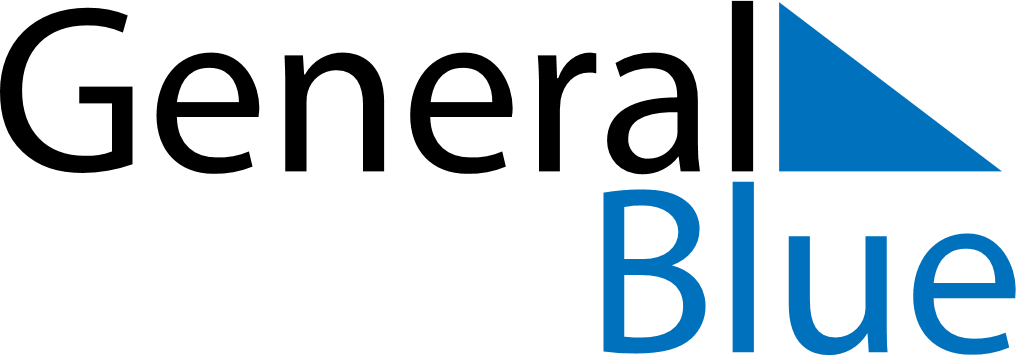 May 2024May 2024May 2024May 2024May 2024May 2024Mosjoen, Nordland, NorwayMosjoen, Nordland, NorwayMosjoen, Nordland, NorwayMosjoen, Nordland, NorwayMosjoen, Nordland, NorwayMosjoen, Nordland, NorwaySunday Monday Tuesday Wednesday Thursday Friday Saturday 1 2 3 4 Sunrise: 4:24 AM Sunset: 9:43 PM Daylight: 17 hours and 18 minutes. Sunrise: 4:21 AM Sunset: 9:47 PM Daylight: 17 hours and 26 minutes. Sunrise: 4:17 AM Sunset: 9:51 PM Daylight: 17 hours and 33 minutes. Sunrise: 4:13 AM Sunset: 9:54 PM Daylight: 17 hours and 41 minutes. 5 6 7 8 9 10 11 Sunrise: 4:09 AM Sunset: 9:58 PM Daylight: 17 hours and 49 minutes. Sunrise: 4:05 AM Sunset: 10:02 PM Daylight: 17 hours and 56 minutes. Sunrise: 4:01 AM Sunset: 10:06 PM Daylight: 18 hours and 4 minutes. Sunrise: 3:57 AM Sunset: 10:09 PM Daylight: 18 hours and 12 minutes. Sunrise: 3:53 AM Sunset: 10:13 PM Daylight: 18 hours and 19 minutes. Sunrise: 3:49 AM Sunset: 10:17 PM Daylight: 18 hours and 27 minutes. Sunrise: 3:45 AM Sunset: 10:21 PM Daylight: 18 hours and 35 minutes. 12 13 14 15 16 17 18 Sunrise: 3:42 AM Sunset: 10:25 PM Daylight: 18 hours and 43 minutes. Sunrise: 3:38 AM Sunset: 10:29 PM Daylight: 18 hours and 50 minutes. Sunrise: 3:34 AM Sunset: 10:33 PM Daylight: 18 hours and 58 minutes. Sunrise: 3:30 AM Sunset: 10:36 PM Daylight: 19 hours and 6 minutes. Sunrise: 3:26 AM Sunset: 10:40 PM Daylight: 19 hours and 14 minutes. Sunrise: 3:22 AM Sunset: 10:44 PM Daylight: 19 hours and 22 minutes. Sunrise: 3:18 AM Sunset: 10:48 PM Daylight: 19 hours and 30 minutes. 19 20 21 22 23 24 25 Sunrise: 3:14 AM Sunset: 10:52 PM Daylight: 19 hours and 38 minutes. Sunrise: 3:10 AM Sunset: 10:56 PM Daylight: 19 hours and 46 minutes. Sunrise: 3:06 AM Sunset: 11:01 PM Daylight: 19 hours and 54 minutes. Sunrise: 3:02 AM Sunset: 11:05 PM Daylight: 20 hours and 2 minutes. Sunrise: 2:58 AM Sunset: 11:09 PM Daylight: 20 hours and 10 minutes. Sunrise: 2:54 AM Sunset: 11:13 PM Daylight: 20 hours and 18 minutes. Sunrise: 2:50 AM Sunset: 11:17 PM Daylight: 20 hours and 26 minutes. 26 27 28 29 30 31 Sunrise: 2:46 AM Sunset: 11:21 PM Daylight: 20 hours and 34 minutes. Sunrise: 2:42 AM Sunset: 11:25 PM Daylight: 20 hours and 43 minutes. Sunrise: 2:38 AM Sunset: 11:30 PM Daylight: 20 hours and 51 minutes. Sunrise: 2:34 AM Sunset: 11:34 PM Daylight: 20 hours and 59 minutes. Sunrise: 2:30 AM Sunset: 11:38 PM Daylight: 21 hours and 7 minutes. Sunrise: 2:26 AM Sunset: 11:43 PM Daylight: 21 hours and 16 minutes. 